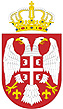 Република СрбијаМИНИСТАРСТВО ЗДРАВЉАСектор за инспекцијске пословеОдељење инспекције за лекове,медицинска средства и психоактивне контролисане супстанце и прекурсореБрој: __________________Датум: ___________годинеМесто: __________________КОНТРОЛНА ЛИСТА 22 ИНСПЕКЦИЈСКИ НАДЗОР ПРОМЕТА НА ВЕЛИКОМЕДИЦИНСКИХ СРЕДСТАВАШифра: КЛ-022-03/08Прописи: Закон о медицинским средствима („Службени гласник Републике Србије“бр.105/17), Закон о инспекцијском надзору („Службени гласник Републике Србије“ број 36/15, 44/18 –др.закон, 95/18) Правилник о промету на велико медицинских средстава („Службени гласник Републике Србије“бр.84/18), Правилник о Смерницама добре праксе у дистрибуцији медицинских средстава  („Службени гласник Републике Србије“бр.94/18).   Пословно име:	Адреса седишта:	Одговорно лице: 	Место промета на велико 	Одговорно лице за промет:	Поверени послови:	__________________________________________________________________________________________________________________________________________________________Решење Министарства здравља 	Решење/Извод из АПР 	ИНСПЕКЦИЈСКА КОНТРОЛА ЦЕЛЕ КОНТРОЛНЕ ЛИСТЕЦела контролна листа – укупан број бодова за одговор ''да/нп'':          (100%)ИНСПЕКЦИЈСКА КОНТРОЛА ДЕЛА КОНТРОЛНЕ ЛИСТЕДео контролне листе-број бодова за одговор ''да/нп'':         (100%)УТВРЂЕН БРОЈ БОДОВА У НАДЗОРУ ЗА ОДГОВОР ''ДА/НП'':              (      %)ШИФРА: КЛ-022-03/08Датум:12.07.2022. године ОПШТИ ИНФОРМАЦИЈЕ (не бодује се) ОПШТИ ИНФОРМАЦИЈЕ (не бодује се) ОПШТИ ИНФОРМАЦИЈЕ (не бодује се)Промет на велико  регистрованих медицинских средстава да неПромет на велико нерегистрованих медицинских средстава да неПромет на велико  медицинских средстава за клиничка испитивања да неПромет на велико  медицинских средстава  из држава које нису чланице ЕУ да неПромет на велико медицинских средстава за оцењивање усаглашености од именованог тела да неПромет на велико медицинских средстава која су извор јонизујућег зрачења да неОбавља све послове промета на велико да неОбавља део послова промета на велико да неВрши послове обележавања медицинских средстава налепницом, односно додатном налепницом да неЦела територија Републике Србије да неДео територије Републике Србије  да неПовршина складишта је .......   m²  Обезбеђено је електронско одвајање залиха медицинских   средстава да не1. ПРОВЕРА  ПРОСТОРА, ОПРЕМЕ И ПРЕВОЗНИХ СРЕДСТАВА1. ПРОВЕРА  ПРОСТОРА, ОПРЕМЕ И ПРЕВОЗНИХ СРЕДСТАВА1. ПРОВЕРА  ПРОСТОРА, ОПРЕМЕ И ПРЕВОЗНИХ СРЕДСТАВА1. Обезбеђен је одговарајући приступ објекту за пријем и     отпрему да-2 не-02. Обезбеђена је заштита од уласка инсеката и глодара да-2 не-03. Успостављен је превентивни програм контроле штеточина да-2 не-04. На улазним и излазним приступним местима постоји     адекватна заштита од временских прилика (киша, снег и др.) да-2 не-05. Постоји сигуран начин заштите (електронски, физички) против     неовлашћеног уласка у простор велепродаје да-5 не-06. Велепродаја има истакнуто пословно име, адресу седишта и     радно време да-2 не-07. Зидови, подови и плафони су равни, глатки, без оштећења,     погодни за лако одржавање и дезинфекцију по потреби да-2 не-08. Постоје јасно издвојене зона пријема и зона отпреме да-2 не-09. Постоји јасно издвојен и обележен простор за карантин (за     производе који се још налазе у поступку контроле квалитета и     сл.) да-2 не-010. Постоји јасно издвојени и обележени простори/просторије за     складиштење медицинских средстава   да-2  не-011. Валидиран је компјутеризован систем за управљање залихама     (где је то применљиво) да-5 нп -5    не-012. Доступан је детаљан опис компјутеризованог система     (где је то применљиво) да-5 нп -5    не-013. Обезбеђена је заштита података од случајних и неовлашћених      измена (где је то применљиво) да-5 нп-5    не-014. Обезбеђене су резервне копије електронских података     (где је то применљиво) да-5 нп -5    не-015. Прописан је поступак (процедура) у случају квара       компјутеризованог система (где је то применљиво)   да-5 нп -5    не-016. Постоји јасно издвојен простор за складиштење медицинских     средстава повучених из промета, фалсификованих , протеклог     рока употребе, намењених за уништавање да-5 не-017. У предвиђеном простору чувају се медицинска средства      одвојено од других производа, односно од производа који      могу утицати на њихов квалитет да-5 не-018. Просторно и распоредом опреме и уређаја просторије      задовољавају потребе несметаног обављања процеса рада, без    ризика и могућности замене или мешања различитих производа да-5 не-019. Постоји довољан број палета, полица и др. опреме за      складиштење да-2 не-020. Утврђена је кључна/критична опрема за коју је потребно      извршити квалификацију (где је то применљиво) да-5 нп -5    не-021. Доступни су протоколи/извештаји о квалификацији      кључне/критичне опреме (где је то применљиво)   да-5 нп -5    не-022. Обезбеђени су одговарајући услови у погледу температуре,      влаге, вентилације, осветљења и без штетног директног или      индиректног утицаја на прописан пријем и чување односно       медицинских средстава (где је то применљиво)   да-5 нп -5    не-023. Извршено је зимско температурно мапирање складишног      простора (где је то применљиво)   да-5 нп -5    не-024. Извршено је летње температурно мапирање складишног      простора (где је то применљиво)   да-5 нп -5    не-025. Обезбеђен је одговарајући мониторинг амбијенталних услова      о чему се води евиденција да-5 не-026. Извршено је температурно мапирање фрижидера/хладне       коморе у складишном простору (где је то применљиво)   да-5         нп -5    не-027. Води се евиденција температуре у фрижидеру и/или             хладној комори у складишном простору (где је то      применљиво)   да-5 нп -5    не-028. Обезбеђен је алармни систем/упозорења у случају одступања      температуре од дефинисаних вредности (где је то      применљиво)   да-5 нп -5   не-029. Успостављена је процедура (СОП) за поступање у случају      температурног одступања током складиштења  (где је то           применљиво)   да-5 нп -5    не-030. Велепродаја има одговарајућу врсту и довољан број      превозних средстава из категорије теретних возила за превоз     медицинских средстава, регистрованих на име те велепродаје/     Поверени послови, која су обележена на прописани начин    да-2 не-031. Извршено је температурно мапирање превозних средстава       (где је то применљиво)   да-5 нп -5    не-032. Води се евиденција температуре у превозним      средствима током транспорта (где је то применљиво)   да-5 нп -5    не-033. Евидентирају се температурна одступања током транспорта      (где је то применљиво)   да-5 нп -5    не-034. Успостављена је процедура (СОП) за поступање у случају       температурног одступања током транспорта  (где је то      применљиво)   да-5 нп -5   не-035. Успостављена је процедура (СОП) за чишћење и одржавање      превозних средстава  да-2 нп -2 не-036. Успостављена је процедура (СОП) за одржавање опреме/       контејнера за  транспорт медицинских средстава (где је то      применљиво)   да-5 нп -5    не-037. Квалификована је опрема/контејнери за транспорт       термолабилних медицинских средстава (где је то       применљиво)   да-5 нп -5    не-038. Успостављена је процедура за контролу поновне употребе       патрона за хлађење (где је то применљиво)   да-5 нп -5    не-039. Купцима се достављају подаци о температури - температурни       записи током транспорта медицинских средстава (где је то       применљиво)   да-5 нп -5    не-040. Успостављен је план калибрације мерних инструмената  да-5 не-041. Успостављен је план превентивног одржавања кључне       опреме (где је то применљиво)   да-5 нп -5    не-042. Доступна је евиденција корективног одржавања кључне       опреме да-2 не-043. На видном месту у складишту је истакнута ознака:- забрана узимања хране и пића     - забрана пушења и др. да-2 не-044. Просторије велепродаје се редовно перу, чисте и дезинфикују       и о томе се води запис да-2 не-045. Писаним документом је предвиђено је да се промене у       погледу простора, опреме и кадра пријављују Министарству       здравља да-2 не-0ОПШТИ ПОДАЦИ О КАДРУОПШТИ ПОДАЦИ О КАДРУОПШТИ ПОДАЦИ О КАДРУДоступна је ажурирана организациона шема да-2 не-02. Велепродаја је пријавила одговорно лице за промет на велико медицинских средстава одговарајуће струке, са којим има закључен уговор о раду на неодређено време  - Одговорни лице је: - ЈМБГ:   да-2 не-(-50)3. Стално је доступно именовано лице одговорно за промет на велико  да-5не-(- 30)4. Лице одговорно за промет на велико  медицинских средстава обавља дужности у складу са утврђеним  описом послова  да-5 не-05. Именован је заменик лица одговорног за промет на велико да-5 не-56. Именовано је лице одговорно за Систем квалитета. да-2 не-07. Лице одговорно  за промет на велико је обучено за примену ДДП. да-2 не-08. Постоји довољан број запослених других лица одговарајуће струке у велепродаји која рукују медицинским средставима која су оспособљена за рад укључујући и посебно оспособљавање да-2 не-09. Одговорности запослених у велепродаји су јасно одређене. да-2 не-010. Припремљен је програм почетне/континуиране обуке за запослене у велепродаји да-2 не-011. Припремљен је план обуке за примену ДДП за све запослене у велепродаји. да-2 не-012. Доступна је евиденција о спроведеним обукама да-2 не-013. Обезбеђена је обука за руковање медицинским средствима за које су прописани посебни услови руковања да-2     нп -2    не-0Успостављена је процедура која се односи на хигијену особља  да-2 не-0 ПРОВЕРА ДРУГИХ УСЛОВА И ДОКУМЕНТАЦИЈЕ ПРОВЕРА ДРУГИХ УСЛОВА И ДОКУМЕНТАЦИЈЕ ПРОВЕРА ДРУГИХ УСЛОВА И ДОКУМЕНТАЦИЈЕ1. Велепродаја има уведен Систем управљања квалитетом да-2    не-02. Одговорности менаџмента су  јасно дефинисане да-2    не-03. Велепродаја има Пословник о квалитету/еквивалентан документ да-2    не-04. Велепродаја спроводи периодично преиспитивање система квалитета од стране менаџмента да-2    не-05. Постоји списак стандардних оперативних процедура (СОП)  да-2 не-06. Документација ситема управљања квалитетом је доступна  да-2 не-07. Успостављен је систем контроле измена (СОП)  да-2 не-08. Процедуре су одобрене, потписане и датиране на прописан     начин  да-2 не-09. Примењују се важеће, одобрене процедуре  да-5 не-010. Процедуре се редовно ревидирају   да-2 не-011. Записи се воде у време обављања активности  да-5 не-012 Успостављена је процедура управљања ризиком (СОП)  да-5     не-013. Успостављена је процедура контроле пријема пошиљке     медицинских средстава  да-5 не-014. Успостављенаје  процедура провере медицинских средстава за     отпрему (СОП)   да-2 не-015. Успостављена је процедура за смањење ризика/спречавање      уласка фалсификованих медицинских средстава у легалан   ланац снабдевања (СОП)   да-5 не-016. Обезбеђенa је ротација залиха по FEFO правилу да-2 нп -2    не-017. Евидентирају се одступања од FEFO правила да-2 нп -2    не-018. Залихе медицинских средстава се редовно пописују да-2 не-019. Велепродаја поседује ажуриран списак добављача   да-2 не-020.Медицинска средства се набављају искључиво од правних      лица која имају дозволу за промет на велико/дозволу за     производњу медицинских средстава да-5 не-021. Успостављена је процедура квалификације и одобравања      добављача (СОП) да-5 не-022. Успостављена је процедура периодичне провере добављача (план/реализација). да-5 не-023. Велепродаја поседује ажуриран списак купаца да-2 не-024.Велепродаја снабдева медицинским средствима искључиво      правна лица која имају дозволу за промет на велико/дозволу      за промет на мало медицинских средстава да-5 не-025. Успостављена је процедура квалификације и одобравања      купаца (СОП) да-5 не-026. Успостављена је процедура периодичне провере купаца (план/реализација). да-5 не-027. Обавља се контрола/провера поверених активности  да-5 нп -5    не-028. Утврђени су кључни/критични процеси које је потребно       валидирати (где је то применљиво)   да-2 нп -2   не-029. Доступни су протоколи/извештаји о валидацији        кључних/критичних процеса (где је то применљиво)   да-2 нп -2    не-030. Велепродаја је обавила валидација транпорта у режиму      хладног ланца (где је то применљиво)   да-5 нп -5    не-031. Велепродаја је обавила валидацију транспортних рута (где је     то применљиво)   да-5 нп -5    не-032. Велепродаја води евиденцију о свим деловима промета      (увоз, набавка, дистрибуција, извоз), по производу,      добављачу, купцу, количини  да-2 не-033. О увозу медицинског средства обавештава се       носилац регистрације медицинског средства  да-2 не-034. Доступни су сертификати о квалитету медицинског средства      које нема ознаку о усклађености  да-5 не-035. Велепродаја води евиденцију о медицинским средствима      која су у карантину да-2 не-036. Успостављена је процедура (СОП) поступања у случају      дефекта квалитета медицинских средстава  да-5 не-037.Успостављена је процедура (СОП) за поступање са      рекламацијама купаца или корисника медицинских средстава  да-5 не-038. Велепродаја води записе о рекламацијама и враћеним      производима да-2 не-039.Доступна је документација о истрагама и проценама      рекламација да-2 не-040. Велепродаја води запис о неусаглашеним производима да-5 не-041. Успостављена је процедура (СОП) повлачења  медицинских      средстава из промета  да-5 не-042.Доступни су записи о свим предузетим активностима у току      повлачења медицинског средства из промета да-2 не-043. Проверава се ефикасност процедуре повлачења да-5 не-044. Успостављена је процедура (СОП) у случају повраћаја       медицинских средстава из промета  да-5 не-045. Успостављена је процедура (СОП) за поступање са      фармацеутским отпадом -  уништавање медицинских      средстава  да-2 не-046. Успостављена је процедура (СОП) за поступање у случају      крађе медицинских средстава да-2 не-047. Велепродаја прикупља информације о нежељеним дејствима      медицинских средстава да-2 не-048. Документација која прати дистрибуцију медицинског      средства, поред тога што има неопходне податке о серији и      одговарајућем сертификату, поседује и податак о возилу      којим се врши транспорт да-2 не-049. Велепродаја има закључен уговор о дистрибуцији са      носиоцем регистрације медицинских средстава чији      промет обавља да-2 не-050. Успостављена је процедура за интерне провере (одите) да-2 не-051. Утврђен је план интерне провере  да-2 не-052. Доступне су евиденције спроведених интерних провера да-2 не-053. Успостављена је процедура за корективне и превентивне мере - САРА да-2 не-054. Дефинисане САРА се спроводе да-2 не-0ВЕЛЕПРОДАЈА – НОСИЛАЦ РЕШЕЊА О РЕГИСТРАЦИЈИ МЕДИЦИНСКОГ СРЕДСТАВАВЕЛЕПРОДАЈА – НОСИЛАЦ РЕШЕЊА О РЕГИСТРАЦИЈИ МЕДИЦИНСКОГ СРЕДСТАВАВЕЛЕПРОДАЈА – НОСИЛАЦ РЕШЕЊА О РЕГИСТРАЦИЈИ МЕДИЦИНСКОГ СРЕДСТАВАВелепродаја која је носилац решења о регистрацији медицинског средстава има склопљен уговор о дистрибуцији са другим (овлашћеним) велепродајама да-2 нп -2    не-0Велепродаја има увек доступне фотокопије решења о регистрацији медицинског средстава да-2 нп -2    не-0Има именовано лице одговорно за вигиланцу медицинских средстава које је пријављено АЛИМС-у                             да-2 нп -2    не-0Има лице одговорно за документацију у поступку добијања решења о  регистрацији медицинског средстава које је пријављено АЛИМС-у                                                                                                 да-2 нп -2    не-0Р.бр.Степен ризикаБрој бодова у надзору у %1.Незнатан91 - 1002.Низак81 - 903.Средњи71 - 804.Висок61 - 705.Критичан60 и мањеПРИСУТНО ЛИЦЕМ.П.ИНПЕКТОР ЗА ЛЕКОВЕ ИМЕДИЦИНСКА СРЕДСТВА